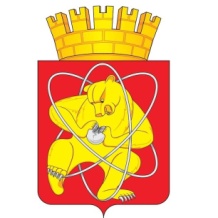 Городской округ «Закрытое административно – территориальное образование Железногорск Красноярского края»АДМИНИСТРАЦИЯ ЗАТО г. ЖЕЛЕЗНОГОРСКПОСТАНОВЛЕНИЕ 07.12.2023                                                                                                                                        № 2477г. ЖелезногорскО внесении изменений в постановление Администрации ЗАТО г. Железногорск  от 30.11.2016 № 2020 "Об утверждении муниципальной программы «Охрана окружающей среды, воспроизводство природных ресурсов на территории ЗАТО Железногорск»" Руководствуясь статьей 179 Бюджетного кодекса Российской Федерации, Федеральным законом от 06.10.2003 № 131-ФЗ «Об общих принципах организации местного самоуправления в Российской Федерации, Уставом ЗАТО Железногорск, постановлением Администрации ЗАТО г. Железногорск от 21.08.2013 № 1301 «Об утверждении Порядка принятия решений о разработке, формировании и реализации муниципальных программ ЗАТО Железногорск», ПОСТАНОВЛЯЮ:1. Внести в постановление Администрации ЗАТО г. Железногорск от 30.11.2016 № 2020  «Об утверждении муниципальной программы «Охрана окружающей среды, воспроизводство природных ресурсов на территории ЗАТО Железногорск»  следующие изменения:1.1. Строку «Информация по ресурсному обеспечению муниципальной программы, в том числе в разбивке по источникам финансирования по годам реализации программы»  в Паспорте муниципальной программы изложить в новой редакции:« 													»	1.2.   Приложение № 1 к муниципальной программе «Информация о ресурсном обеспечении муниципальной программы за счет средств местного бюджета, в том числе средств, поступивших из бюджетов других уровней бюджетной системы» изложить в новой редакции согласно приложению № 1 к настоящему постановлению.1.3. Приложение № 2 к муниципальной программе «Информация об источниках финансирования подпрограмм, отдельных мероприятий муниципальной программы (средства местного бюджета, в том числе средства, поступившие из бюджетов других уровней бюджетной системы)» изложить в новой редакции согласно приложению № 2 к настоящему постановлению. 1.4. В приложении № 3.2 к муниципальной программе: 	1.4.1. Строку «Информация по ресурсному обеспечению подпрограммы, в том числе в разбивке по источникам финансирования по годам реализации подпрограммы»  в Паспорте Подпрограммы № 2 «Обеспечение благоприятной окружающей среды, улучшение социально-экономических условий проживания населения» изложить в новой редакции:« 													»1.4.2. Приложение № 2 к Подпрограмме № 2 «Обеспечение благоприятной окружающей среды, улучшение социально-экономических условий проживания населения» изложить в новой редакции согласно приложению № 3 к настоящему постановлению.2. Отделу управления проектами и документационного, организационного обеспечения деятельности Администрации ЗАТО г. Железногорск (В.Г. Винокурова) довести настоящее постановление до сведения населения через газету «Город и горожане».3. Отделу общественных связей Администрации ЗАТО г. Железногорск (И.С. Архипова) разместить настоящее постановление на официальном сайте Администрации ЗАТО г.Железногорск в информационно-телекоммуникационной сети «Интернет».4. Контроль над исполнением настоящего постановления возложить на первого заместителя Главы ЗАТО г. Железногорск по жилищно-коммунальному хозяйству Р.И. Вычужанина.5. Настоящее постановление вступает в силу после его официального опубликования.Исполняющий обязанностиГлавы ЗАТО г. Железногорск                                                          Р.И. ВычужанинПриложение № 1к постановлению Администрации ЗАТО г. Железногорскот 07.12.2023 № 2477Приложение № 1к муниципальной программе "Охрана окружающей среды,воспроизводство природных ресурсов на территории ЗАТО Железногорск"Информация о ресурсном обеспечении муниципальной программы за счет средств местного бюджета, в том числе средств, поступивших из бюджетов других уровней бюджетной системырублейИ.о. руководителя УГХ                                      Ю.С. МасаловПриложение № 2к постановлению Администрации ЗАТО г. Железногорскот 07.12.2023 № 2477Приложение № 2к муниципальной программе "Охрана окружающей среды,воспроизводство природных ресурсов на территории ЗАТО Железногорск"Информация об источниках финансирования подпрограмм, отдельных мероприятий муниципальной программы (средства местного бюджета, в том числе средства, поступившие из бюджетов других уровней бюджетной системыИ.о. руководителя УГХ                                      Ю.С. МасаловПриложение № 3к постановлению Администрации ЗАТО г. Железногорскот 07.12.2023 № 2477Приложение № 2к муниципальной подпрограмме «Обеспечение  благоприятной окружающей среды, улучшение социально-экономических условий проживания населения»Перечень мероприятий подпрограммыИ.о. руководителя УГХ                                                      Ю.С. МасаловИнформация по ресурсному обеспечению муниципальной программы, в том числе в разбивке по источникам финансирования по годам реализации программыВсего по Программе: 55 172 094,44 руб., в том числе: бюджетное финансирование 55 172 094,44 руб., Местный бюджет:Всего –42 989 176,11 руб.2023 г. – 16 717 927,11 руб.2024 г. – 13 236 914,00 руб.2025 г. – 13 034 335,00 руб.Краевой бюджет:Всего – 12 182 918,33  руб.2023 г. – 8 101 118,33 руб.2024г. – 2 040 900,00 руб.2025 г. – 2 040 900,00 руб.Федеральный бюджет: 0,00 руб.Информация по ресурсному обеспечению подпрограммы, в том числе в разбивке по источникам финансирования по годам реализации подпрограммыВсего по Подпрограмме:8 706 329,33руб.,  в том числе:бюджетное  финансирование 8 706 329,33руб.,Местный бюджет:Всего – 301 911,00 руб. 2023 г. – 150 202,00 руб.2024 г. – 151 709,00 руб.2025 г. – 0,00 руб.Краевой бюджет: Всего: 8 404 418,33 руб.2023 г. –4 322 618,33 руб.2024 г. – 2 040 900,00 руб.2025 г. – 2 040 900,00 руб.Федеральный бюджет: 0,00 руб. Наименование показателяКБККБККБККБК202320242025Итого на периодНаименование показателяКЦСРКВСРКФСРКВР202320242025Итого на периодМуниципальная программа "Охрана окружающей среды, воспроизводство природных ресурсов на территории ЗАТО Железногорск"060000000024 819 045,4415 277 814,0015 075 235,0055 172 094,44Подпрограмма "Обращение с отходами на территории ЗАТО Железногорск"06100000009 275 309,313 050 870,003 000 000,0015 326 179,31Ликвидация несанкционированных свалок на территории ЗАТО Железногорск06100000305 000 000,003 000 000,003 000 000,0011 000 000,00Администрация закрытого административно-территориального образования город Железногорск06100000300095 000 000,003 000 000,003 000 000,0011 000 000,00Благоустройство061000003000905035 000 000,003 000 000,003 000 000,0011 000 000,00Закупка товаров, работ и услуг для обеспечения государственных (муниципальных) нужд061000003000905032005 000 000,003 000 000,003 000 000,0011 000 000,00Иные закупки товаров, работ и услуг для обеспечения государственных (муниципальных) нужд061000003000905032405 000 000,003 000 000,003 000 000,0011 000 000,00Расходы на оказание услуг по ведению реестра мест (площадок) накопления твердых коммунальных отходов на территории ЗАТО Железногорск и технической поддержке сайта "Реестр мест (площадок) накопления твердых коммунальных отходов на территории ЗАТО Железногорск"061000006050 870,0050 870,000,00101 740,00Администрация закрытого административно-территориального образования город Железногорск061000006000950 870,0050 870,000,00101 740,00Благоустройство0610000060009050350 870,0050 870,000,00101 740,00Закупка товаров, работ и услуг для обеспечения государственных (муниципальных) нужд0610000060009050320050 870,0050 870,000,00101 740,00Иные закупки товаров, работ и услуг для обеспечения государственных (муниципальных) нужд0610000060009050324050 870,0050 870,000,00101 740,00Устройство видеонаблюдения в местах размещения несанкционированных свалок на территории ЗАТО Железногорск0610000080400 000,000,000,00400 000,00Администрация закрытого административно-территориального образования город Железногорск0610000080009400 000,000,000,00400 000,00Благоустройство06100000800090503400 000,000,000,00400 000,00Закупка товаров, работ и услуг для обеспечения государственных (муниципальных) нужд06100000800090503200400 000,000,000,00400 000,00Иные закупки товаров, работ и услуг для обеспечения государственных (муниципальных) нужд06100000800090503240400 000,000,000,00400 000,00Расходы на обустройство мест (площадок) накопления отходов потребления и (или) приобретение контейнерного оборудования06100S46303 824 439,310,000,003 824 439,31Администрация закрытого административно-территориального образования город Железногорск06100S46300093 824 439,310,000,003 824 439,31Другие вопросы в области охраны окружающей среды06100S463000906053 824 439,310,000,003 824 439,31Закупка товаров, работ и услуг для обеспечения государственных (муниципальных) нужд06100S463000906052003 824 439,310,000,003 824 439,31Иные закупки товаров, работ и услуг для обеспечения государственных (муниципальных) нужд06100S463000906052403 824 439,310,000,003 824 439,31Подпрограмма "Обеспечение благоприятной окружающей среды, улучшение социально-экономических условий проживания населения"06200000004 472 820,332 192 609,002 040 900,008 706 329,33Расходы на организацию уничтожения и предупреждения распространения клещей в местах массового отдыха населения0620000060150 202,00151 709,000,00301 911,00Администрация закрытого административно-территориального образования город Железногорск0620000060009150 202,00151 709,000,00301 911,00Благоустройство06200000600090503150 202,00151 709,000,00301 911,00Закупка товаров, работ и услуг для обеспечения государственных (муниципальных) нужд06200000600090503200150 202,00151 709,000,00301 911,00Иные закупки товаров, работ и услуг для обеспечения государственных (муниципальных) нужд06200000600090503240150 202,00151 709,000,00301 911,00Выполнение отдельных государственных полномочий по организации мероприятий при осуществлении деятельности по обращению с животными без владельцев06200751804 224 223,002 040 900,002 040 900,008 306 023,00Администрация закрытого административно-территориального образования город Железногорск06200751800094 224 223,002 040 900,002 040 900,008 306 023,00Функционирование Правительства Российской Федерации, высших исполнительных органов государственной власти субъектов Российской Федерации, местных администраций06200751800090104244 523,00237 400,00237 400,00719 323,00Расходы на выплаты персоналу в целях обеспечения выполнения функций государственными (муниципальными) органами, казенными учреждениями, органами управления государственными внебюджетными фондами06200751800090104100233 223,00226 100,00226 100,00685 423,00Расходы на выплаты персоналу государственных (муниципальных) органов06200751800090104120233 223,00226 100,00226 100,00685 423,00Закупка товаров, работ и услуг для обеспечения государственных (муниципальных) нужд0620075180009010420011 300,0011 300,0011 300,0033 900,00Иные закупки товаров, работ и услуг для обеспечения государственных (муниципальных) нужд0620075180009010424011 300,0011 300,0011 300,0033 900,00Благоустройство062007518000905033 979 700,001 803 500,001 803 500,007 586 700,00Закупка товаров, работ и услуг для обеспечения государственных (муниципальных) нужд062007518000905032003 979 700,001 803 500,001 803 500,007 586 700,00Иные закупки товаров, работ и услуг для обеспечения государственных (муниципальных) нужд062007518000905032403 979 700,001 803 500,001 803 500,007 586 700,00Расходы на реализацию мероприятий по неспецифической профилактике инфекций , передающихся иксодовыми клещами, путем организации и проведения акарицидных обработок наиболее посещаемых населением участков территории природных очагов клещевых инфекций06200S555098 395,330,000,0098 395,33Администрация закрытого административно-территориального образования город Железногорск06200S555000998 395,330,000,0098 395,33Благоустройство06200S5550009050398 395,330,000,0098 395,33Закупка товаров, работ и услуг для обеспечения государственных (муниципальных) нужд06200S5550009050320098 395,330,000,0098 395,33Иные закупки товаров, работ и услуг для обеспечения государственных (муниципальных) нужд06200S5550009050324098 395,330,000,0098 395,33Подпрограмма "Охрана, защита и воспроизводство городских лесов, лесов особо охраняемых природных территорий, расположенных в границах ЗАТО Железногорск"063000000011 070 915,8010 034 335,0010 034 335,0031 139 585,80Мероприятия по охране, защите и воспроизводству городских лесов, лесов особо охраняемых территорий, расположенных в границах ЗАТО Железногорск063000001010 193 875,0010 034 335,0010 034 335,0030 262 545,00Администрация закрытого административно-территориального образования город Железногорск063000001000910 193 875,0010 034 335,0010 034 335,0030 262 545,00Лесное хозяйство0630000010009040710 193 875,0010 034 335,0010 034 335,0030 262 545,00Предоставление субсидий бюджетным, автономным учреждениям и иным некоммерческим организациям0630000010009040760010 193 875,0010 034 335,0010 034 335,0030 262 545,00Субсидии бюджетным учреждениям0630000010009040761010 193 875,0010 034 335,0010 034 335,0030 262 545,00Осуществление мероприятий по лесоустройству0630000070877 040,800,000,00877 040,80Администрация закрытого административно-территориального образования город Железногорск0630000070009877 040,800,000,00877 040,80Лесное хозяйство06300000700090407877 040,800,000,00877 040,80Закупка товаров, работ и услуг для обеспечения государственных (муниципальных) нужд06300000700090407200877 040,800,000,00877 040,80Иные закупки товаров, работ и услуг для обеспечения государственных (муниципальных) нужд06300000700090407240877 040,800,000,00877 040,80СтатусНаименование муниципальной программы, подпрограммы муниципальной программыУровень бюджетной системы/источники финансированияОценка расходов руб. годыОценка расходов руб. годыОценка расходов руб. годыОценка расходов руб. годыСтатусНаименование муниципальной программы, подпрограммы муниципальной программыУровень бюджетной системы/источники финансированияОценка расходов руб. годыОценка расходов руб. годыОценка расходов руб. годыОценка расходов руб. годыСтатусНаименование муниципальной программы, подпрограммы муниципальной программыУровень бюджетной системы/источники финансирования202320242025Итого на периодМуниципальная программа«Охрана окружающей среды, воспроизводство природных ресурсов на территории  ЗАТО Железногорск» Всего                    24 819 045,4415 277 814,0015 075 235,0055 172 094,44Муниципальная программа«Охрана окружающей среды, воспроизводство природных ресурсов на территории  ЗАТО Железногорск» в том числе:             Муниципальная программа«Охрана окружающей среды, воспроизводство природных ресурсов на территории  ЗАТО Железногорск» федеральный бюджет   0,000,000,00Муниципальная программа«Охрана окружающей среды, воспроизводство природных ресурсов на территории  ЗАТО Железногорск» краевой бюджет           8 101 118,332 040 900,002 040 900,0012 182 918,33Муниципальная программа«Охрана окружающей среды, воспроизводство природных ресурсов на территории  ЗАТО Железногорск» местный бюджет    16 717 927,1113 236 914,0013 034 335,0042 989 176,11Подпрограмма 1 Обращение с отходами на территории ЗАТО ЖелезногорскВсего                    9 275 309,313 050 870,003 000 000,0015 326 179,31Подпрограмма 1 Обращение с отходами на территории ЗАТО Железногорскв том числе:             Подпрограмма 1 Обращение с отходами на территории ЗАТО Железногорскфедеральный бюджет    0,000,000,000,00Подпрограмма 1 Обращение с отходами на территории ЗАТО Железногорсккраевой бюджет           3 778 500,000,000,003 778 500,00Подпрограмма 1 Обращение с отходами на территории ЗАТО Железногорскместный бюджет    5 496 809,313 050 870,003 000 000,0011 547 679,31Подпрограмма 2Обеспечение благоприятной окружающей среды, улучшение социально-экономических условий проживания населенияВсего                    4 472 820,332 192 609,002 040 900,008 706 329,33Подпрограмма 2Обеспечение благоприятной окружающей среды, улучшение социально-экономических условий проживания населенияв том числе:             Подпрограмма 2Обеспечение благоприятной окружающей среды, улучшение социально-экономических условий проживания населенияфедеральный бюджет    Подпрограмма 2Обеспечение благоприятной окружающей среды, улучшение социально-экономических условий проживания населениякраевой бюджет           4 322 618,332 040 900,002 040 900,008 404 418,33Подпрограмма 2Обеспечение благоприятной окружающей среды, улучшение социально-экономических условий проживания населенияместный бюджет    150 202,00151 709,000,00301 911,00Подпрограмма 3Охрана, защита и воспроизводство городских лесов, лесов особо охраняемых природных территорий, расположенных в границах ЗАТО Железногорск Всего                    11 070 915,8010 034 335,0010 034 335,0031 139 585,80Подпрограмма 3Охрана, защита и воспроизводство городских лесов, лесов особо охраняемых природных территорий, расположенных в границах ЗАТО Железногорск в том числе:             Подпрограмма 3Охрана, защита и воспроизводство городских лесов, лесов особо охраняемых природных территорий, расположенных в границах ЗАТО Железногорск федеральный бюджет    Подпрограмма 3Охрана, защита и воспроизводство городских лесов, лесов особо охраняемых природных территорий, расположенных в границах ЗАТО Железногорск краевой бюджет           0,000,000,000,00Подпрограмма 3Охрана, защита и воспроизводство городских лесов, лесов особо охраняемых природных территорий, расположенных в границах ЗАТО Железногорск местный бюджет    11 070 915,8010 034 335,0010 034 335,0031 139 585,80Цели, задачи, мероприятия подпрограммыНаименование главного располрядителя бюджетных средств КБККБККБККБКРасходы, рублей Расходы, рублей Расходы, рублей Расходы, рублей Ожидаемый результат от реализации подпрограммного мероприятия (в натуральном выражении)Цели, задачи, мероприятия подпрограммыНаименование главного располрядителя бюджетных средств КБККБККБККБКРасходы, рублей Расходы, рублей Расходы, рублей Расходы, рублей Ожидаемый результат от реализации подпрограммного мероприятия (в натуральном выражении)Цели, задачи, мероприятия подпрограммыНаименование главного располрядителя бюджетных средств КЦСРКВСРКФСРКВР202320242025Итого на периодОжидаемый результат от реализации подпрограммного мероприятия (в натуральном выражении)Цель подпрограммыОбеспечение благоприятной окружающей среды, улучшение социально-экономических условий проживания населенияОбеспечение благоприятной окружающей среды, улучшение социально-экономических условий проживания населенияОбеспечение благоприятной окружающей среды, улучшение социально-экономических условий проживания населенияОбеспечение благоприятной окружающей среды, улучшение социально-экономических условий проживания населенияОбеспечение благоприятной окружающей среды, улучшение социально-экономических условий проживания населенияОбеспечение благоприятной окружающей среды, улучшение социально-экономических условий проживания населенияОбеспечение благоприятной окружающей среды, улучшение социально-экономических условий проживания населенияОбеспечение благоприятной окружающей среды, улучшение социально-экономических условий проживания населенияОбеспечение благоприятной окружающей среды, улучшение социально-экономических условий проживания населенияОбеспечение благоприятной окружающей среды, улучшение социально-экономических условий проживания населенияЗадача 1Создание безопасных условий проживания населенияСоздание безопасных условий проживания населенияСоздание безопасных условий проживания населенияСоздание безопасных условий проживания населенияСоздание безопасных условий проживания населенияСоздание безопасных условий проживания населенияСоздание безопасных условий проживания населенияСоздание безопасных условий проживания населенияСоздание безопасных условий проживания населенияСоздание безопасных условий проживания населения1.1.Расходы на организацию уничтожения и предупреждения распространения клещей в местах массового отдыха населенияАдминистрация ЗАТО г. Железногорск06200000600090503240150 202,00151 709,000,00301 911,00обеспечение безопасных санитарных условий отдыха населения в летний период1.2. Выполнение отдельных государственных полномочий по организации мероприятий при осуществлении деятельности по обращению с животными без владельцевАдминистрация ЗАТО г. Железногорск06200751800090104120233 223,00226 100,00226 100,00685 423,00расходы на выплату персоналу1.2. Выполнение отдельных государственных полномочий по организации мероприятий при осуществлении деятельности по обращению с животными без владельцевАдминистрация ЗАТО г. Железногорск0620075180009010424011 300,0011 300,0011 300,0033 900,00приобретение канцелярии1.2. Выполнение отдельных государственных полномочий по организации мероприятий при осуществлении деятельности по обращению с животными без владельцевАдминистрация ЗАТО г. Железногорск062007518000905032403 979 700,001 803 500,001 803 500,007 586 700,00отлов, учет и содержание  животных без владельцев1.4.Расходы на реализацию мероприятий по неспецифической профилактике инфекций , передающихся иксодовыми клещами, путем организации и проведения акарицидных обработок наиболее посещаемых населением участков территории природных очагов клещевых инфекцийАдминистрация ЗАТО г. Железногорск06200S5550009050324098 395,330,000,0098 395,33обеспечение безопасных санитарных условий отдыха населения в летний периодИтого по подпрограммеX0620000000XXX4 472 820,332 192 609,002 040 900,008 706 329,33В том числе:Главный распорядитель бюджетных средств Администрация ЗАТО г. Железногорск0620000000009XХ4 472 820,332 192 609,002 040 900,008 706 329,33